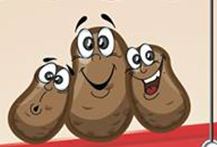 CHCEŠ VYBOJOVAŤ PUTOVNÚ VAREŠKU BZÍN TAK PRÍĎ NA 1. ROČNÍK V PRÍPRAVE ZEMIAKOVÝCH JEDÁL súťaž v príprave najlepšieho zemiakového jedlasúťaž o najväčší prinesený zemiakprezentácia varenia tradičných jedál starých mámfutbalový turnaj Poľsko – Slovensko detské zemiakové súťaže, hry, skákacie hrady, penové delá, kolotoč, husenková dráha, painbalová pištol tombola a tanečná discotéka s laserovou šou  – brušné tanečnice, živá kapela NaSibír a iné...kde: futbalové ihrisko Bzinykedy: 01. Októbra 2016 od 11.00 hod. 